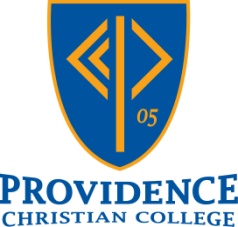 Jim and Anne Den Ouden have been strong supporters of Christian education, in both roles of teaching and administration.  This culminated in  taking a leading role in the establishment of  and serving as the college’s first president from 2004-2009.  It is this passion for Christian education that has motivated them to establish this scholarship in support of college students pursuing a calling to Christian education.This scholarship is open to current freshmen, sophomore, and junior education students.Application Deadline:   April 15Application Requirements:A copy of your Providence unofficial transcript with a record of your gpa Recommendation from a Providence education professorRecommendation from one other person who you feel would best be able to speak to your potential as a future Christian teacher (former teacher, pastor, employer, etc)A completed application including an essay on your philosophy of education and a completed lesson plan An interview with an education professor, administrator of a Christian school, and a member of the scholarship committee.Name _____________________________________  	Student ID #: ____________ 	Hometown _________________________________	Year: Fresh / Soph / JunMajor (minor) ___________________________________  Year of Graduation: _______	Area of Concentration: 	Elementary Education / Secondary Education (circle one)GPA*:	_______		*submit a copy of your unofficial college transcriptsRecommendations:Ask two individuals to complete the recommendation form on your behalf (one must be an education professor at ).  List the two individuals below.1. ___________________________________	position: _____________________Brief description of your relationship _________________________________________________________________________________________________________________2. ___________________________________	position: _____________________Brief description of your relationship _________________________________________________________________________________________________________________Additional Items: On separate sheets of paper, submit the following along with your application:1. Philosophy of Education -- In a 750 – 1250 word essay, describe your personal philosophy of education, including a biblical view of learning, the learner, and pedagogy.2. Lesson Plan --  See attached Education Department Lesson Plan Components information sheet. (If re-applying for this scholarship, the lesson plan needs to be a different lesson plan from previous years).